1. Отбор, при котором в природных условиях выживают наиболее приспособленные.2. Форма борьбы за существование, при которой птицы одного вида конкурируют из-за мест гнездования.3. Изменчивость, основных особенностей конкретного вида.4. Дикий предок КРС.5. Внезапное изменение наследственных свойств организма, приводящее к изменению тех или иных его признаков.6. Форма борьбы за существования, при которой лев отнимает добычу у гиен.7. Дикая курица, от которой произошли все породы кур.8. Отбор, в результате которого создаются новые породы Ж и сорта культурных Р путем систематического отбора и размножения особей с определенными, ценными для человека признаками и свойствами.9. Дикий кролик, от которого произошли породы кроликов.10. Предок собаки.11. Прогрессия, при которой любой вид Ж и Р стремится к размножению, но в то же время число взрослых особей каждого вида остается относительно постоянным.12. Дикая утка, от которой произошли домашние утки.13. Сорт капусты, полученный человеком.14. Оплодотворенное яйцо.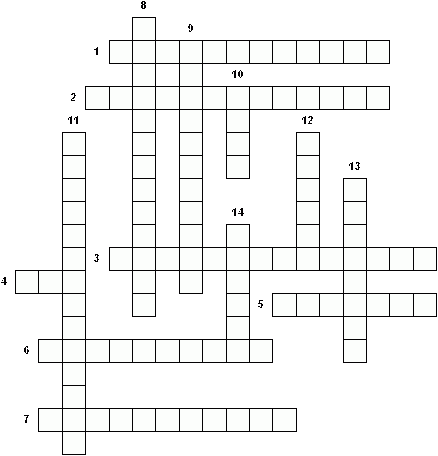 1. Отбор, при котором в природных условиях выживают наиболее приспособленные.2. Форма борьбы за существование, при которой птицы одного вида конкурируют из-за мест гнездования.3. Изменчивость, основных особенностей конкретного вида.4. Дикий предок КРС.5. Внезапное изменение наследственных свойств организма, приводящее к изменению тех или иных его признаков.6. Форма борьбы за существования при которой лев отнимает добычу у гиен.7. Дикая курица, от которой произошли все породы кур.8. Отбор, в результате которого создаются новые породы Ж и сорта культурных Р путем систематического отбора и размножения особей с определенными, ценными для человека признаками и свойствами.9. Дикий кролик, от которого произошли породы кроликов.10. Предок собаки.11. Прогрессия, при которой любой вид Ж и Р стремится к размножению, но в то же время число взрослых особей каждого вида остается относительно постоянным.12. Дикая утка, от которой произошли домашние утки.13. Сорт капусты, полученный человеком.14. Оплодотворенное яйцо.